Name___________________________________ Date_____________ Block ______                      Reactions Study GuidePart 1: Balancing, Determining if a Reaction is Endothermic or Endothermic, Determining Type of ReactionBalance the reaction, determine if endothermic or exothermic, and determine the type of reaction. (Hint: If you see a polyatomic ion like (NO3) on both sides of the arrow () you can balance it as a whole unit) Video Help:    Types of rxn                  Types of rxn with predicting                  Balancing                           Khan Balancing                Endo/Exo w/ diagrams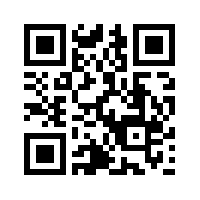 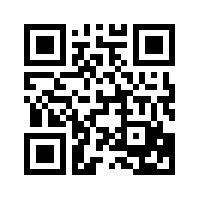 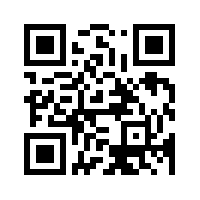 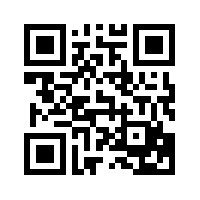 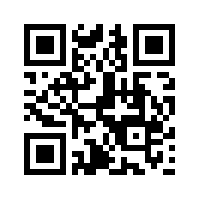 ____Mg3N2 (s)    +          energy                  ____Mg (s)        +          ____N2 (g)                 	                endo or exo  ___K2(CO3) (aq)  +   ___Ag(NO3) (aq)        ___Ag2(CO3) (s)  +   ___K(NO3) (aq)   +   energy                 endo or exo  ____CH4 (g)   +       ____ O2 (g)              ____CO2(g)         +       ____H2O (l)      +  energy    	    	 endo or exo  ___Na(OH) (aq)    +  ___ H2(SO4) (aq)        ___Na2(SO4)  (aq)    +   ___H(OH) (l)     +   energy              endo or exo  ___Al (s)  +     ____Cu(NO3)2 (aq)            ____Cu (s)  +       ____Al(NO3)3 (aq)    + energy                      endo or exo       ____ KClO3  (s)    +      energy                ____ KCl (s)  +        ____O2 (g)                                                                             endo or exo  ____ C3H8 (g)   +         ____O2 (g)            ____CO2(g)        +        ____ H2O (l)     +  energy                    endo or exo  ____K2(SO4) (aq)  +    ___ Pb(OH)2 (aq)          ___ Pb(SO4)  (s)  +    ___K(OH) (aq)   +   energy               endo or exo  ____ Li (s)      +     ____Zn3(PO4)2 (aq)           ____Zn (s)  +       ____Li3(PO4) (aq)    + energy                   endo or exo  ____Mg(NO3)2  (s)    +   energy           ____ MgO  (s)    +      ____NO2 (g)           +    _____ O2(g)                          endo or exo  Part 2: DescribeWhat are indications of a chemical reaction?How can a chemical reaction be made to occur faster? Explain. Part 3:  Determine if the following are soluble or insoluble and if a precipitate or an aqueous solution forms.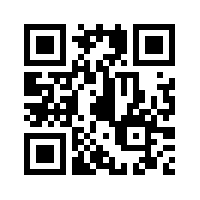 CaCO3Potassium iodide NH4OHPbSO4 Silver chloride KC2H3O2Part 4: Determine Type, Predict Products, Balance & If double replacement determine the net ionic reaction___FeCl3 (aq) + ___Hg(NO3)2 (aq) __As   +   __BaSO4   ___Zn  + ___HCl22. ____C2H5OH +  ____O2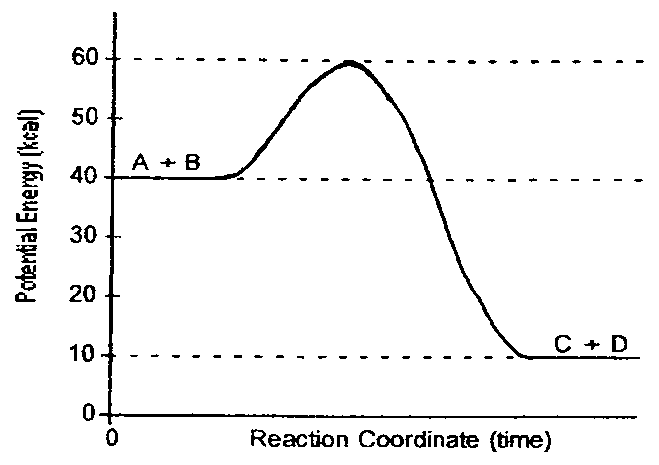 Part 5: Potential energy path diagrams Questions 23-25 refer to Figure 1	23.	Is the reaction endothermic or exothermic?	24. How much activation energy is needed?25. What is the  Hrxn?Questions 26-32 refer to Figure 2	                   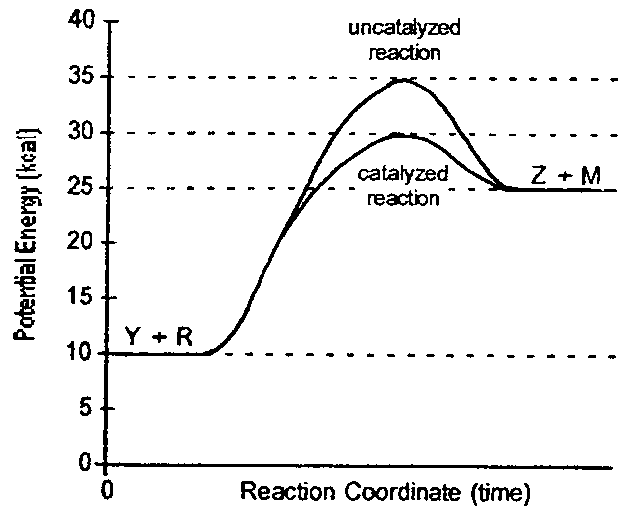 26. Is the reaction endothermic or exothermic?	                                                                27. What is the value of the activation energy of the uncatalyzed reaction?28. What is the value of the activation energy of the catalyzed reaction?29.	What is the Hrxn for the uncatalyzed reaction? 30. What is the Hrxn for the catalyzed reaction?31. How does H for the catalyzed compare to H for the uncatalyzed reaction? 32. What is the purpose of adding a catalyst? Questions 33-39 refer to Figure 3. 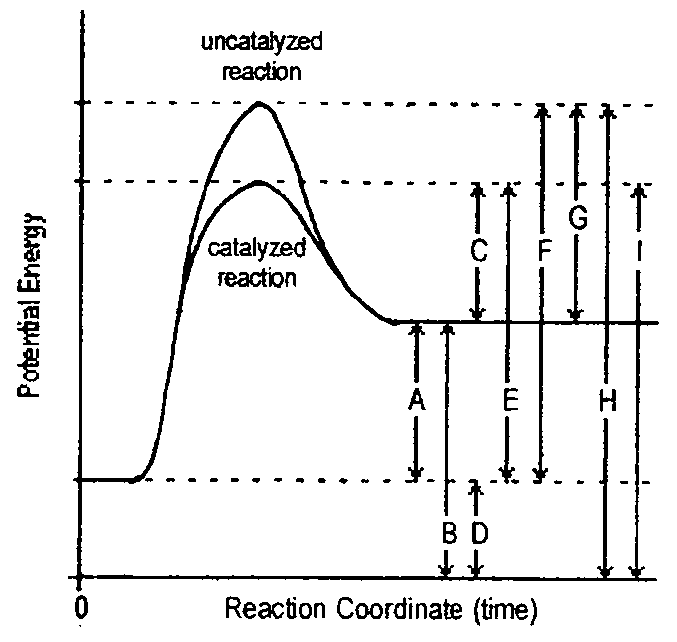 33. Potential energy of the reactants34. Potential energy of the products 35. Activation energy of the catalyzed reaction.35. Activation energy of the uncatalyzed reaction39. Heat of reaction (H).	Part 6: Thermochemical equations 40. How many grams of nitrogen dioxide is produced with 513 kJ of heat is used in the following reaction:                                                                      2N2O5 + 110 kJ  4NO2 + O241. How much heat is released when 15.31 g of sulfur dioxide react in:                                                                     2 SO2  +  O2  2 SO3  +  198 kJ42. How many moles of phosphoric acid is produced when 1157 kJ of heat is used in the following reaction:                                                                    P4O10  + 6 H2O  4H3PO4 + 424 kJ